Алгебра                                     8а  синип                                                Алгебра                                     8а  синип                                                Алгебра                                     8а  синип                                                Алгебра                                     8а  синип                                                Алгебра                                     8а  синип                                                Дәрисниң мавзусиДәрисниң мавзусиВиет теоремисиға әкси теоремаВиет теоремисиға әкси теоремаВиет теоремисиға әкси теоремаУмумий мәхситиУмумий мәхситиОқуғучиға  квадрат тәңлимиләрни Виет теоремиси әкси теоремини қоллиниш арқилиқ йешишни үгүтүш.Өз алдиға тәһлил қилишқа, издинишкә мүмкинчилик яритип бериш. Ойлаш, әстә сақлаш, сөзләш қабилийитини риважиландуруш.Оқуғучиға  квадрат тәңлимиләрни Виет теоремиси әкси теоремини қоллиниш арқилиқ йешишни үгүтүш.Өз алдиға тәһлил қилишқа, издинишкә мүмкинчилик яритип бериш. Ойлаш, әстә сақлаш, сөзләш қабилийитини риважиландуруш.Оқуғучиға  квадрат тәңлимиләрни Виет теоремиси әкси теоремини қоллиниш арқилиқ йешишни үгүтүш.Өз алдиға тәһлил қилишқа, издинишкә мүмкинчилик яритип бериш. Ойлаш, әстә сақлаш, сөзләш қабилийитини риважиландуруш.Оқутуш нәтижисиОқутуш нәтижисиОқуғучи   өз алдиға ишләйду, тәһлил қилиду, билимини мустәһкәмләйду. Ойини әркин йәткүзиду.Оқуғучи   өз алдиға ишләйду, тәһлил қилиду, билимини мустәһкәмләйду. Ойини әркин йәткүзиду.Оқуғучи   өз алдиға ишләйду, тәһлил қилиду, билимини мустәһкәмләйду. Ойини әркин йәткүзиду.Дәрисниң усулиДәрисниң усулиДиалог, өз алдиға иш. Тәнқидий турғусидин ойлаш.Диалог, өз алдиға иш. Тәнқидий турғусидин ойлаш.Диалог, өз алдиға иш. Тәнқидий турғусидин ойлаш.Дәрис планиДәрис плани1. Уюштуруш2. Дәрисниң бериши: БЛУМ таксономияси бойичә3. Рефлексия4. Өйгә тапшурма1. Уюштуруш2. Дәрисниң бериши: БЛУМ таксономияси бойичә3. Рефлексия4. Өйгә тапшурма1. Уюштуруш2. Дәрисниң бериши: БЛУМ таксономияси бойичә3. Рефлексия4. Өйгә тапшурмаӨйгә тапшурмаӨйгә тапшурма№ № № Муәллимниң иш-һәрикитиМуәллимниң иш-һәрикитиОқуғучиниң иш-һәрикитиДәрисниң усулиБилим5 минутПсихологиялиқ әһвал орнитиш. Психологиялиқ әһвал орнитиш. Өзини дәрискә тәйярлайду.№    һесапниң йешилишини тәкшүрүш.Өз алдиға ишЧүшиниш5 минутДәрисниң мәхсити билән тонуштуруш.Дәрисниң мәхсити билән тонуштуруш.Толуқ  квадрат тәңлимиләр вә уларниң түрлири һәққидә чүшәнчә алиду.Өз алдиға иш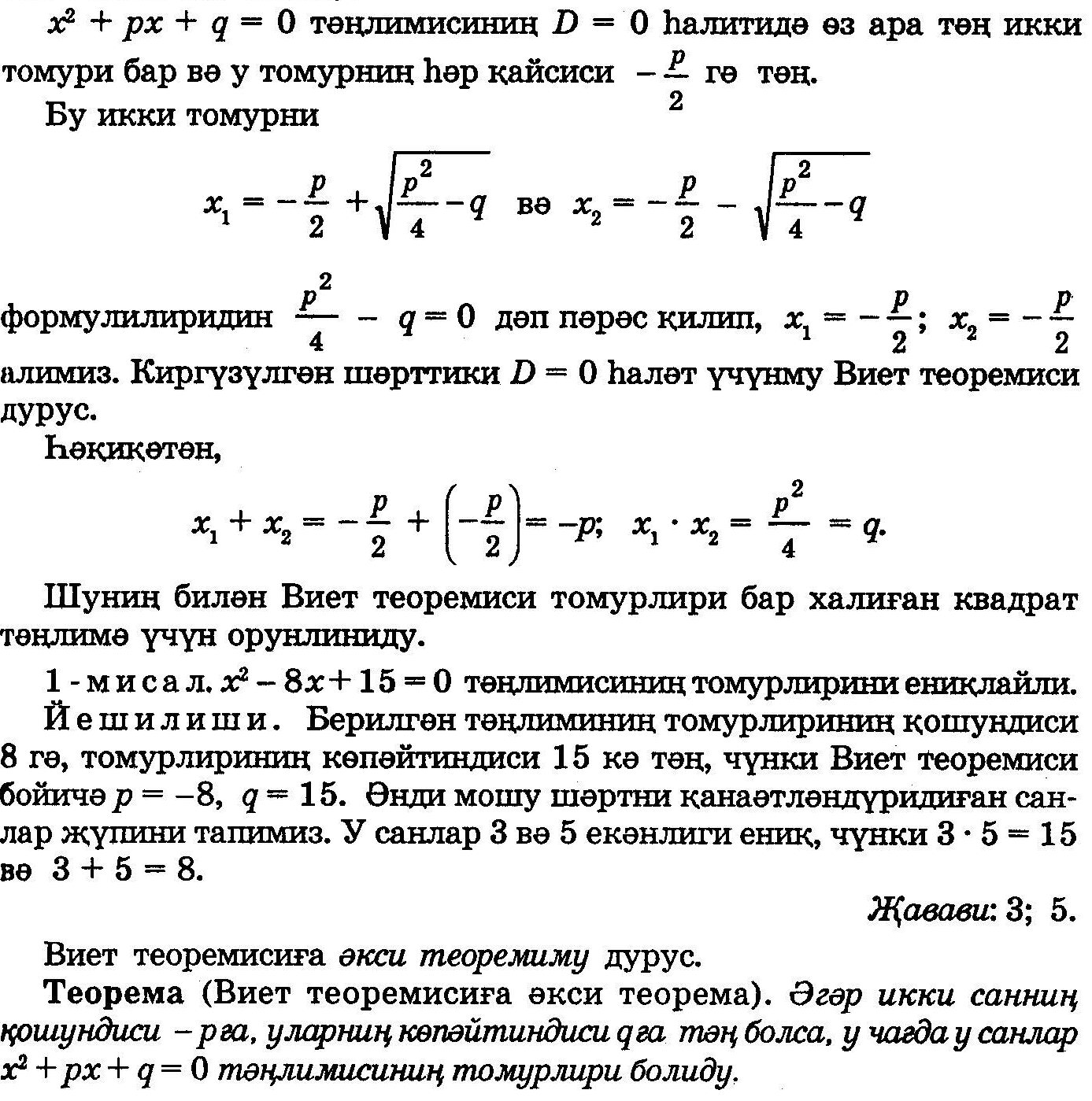 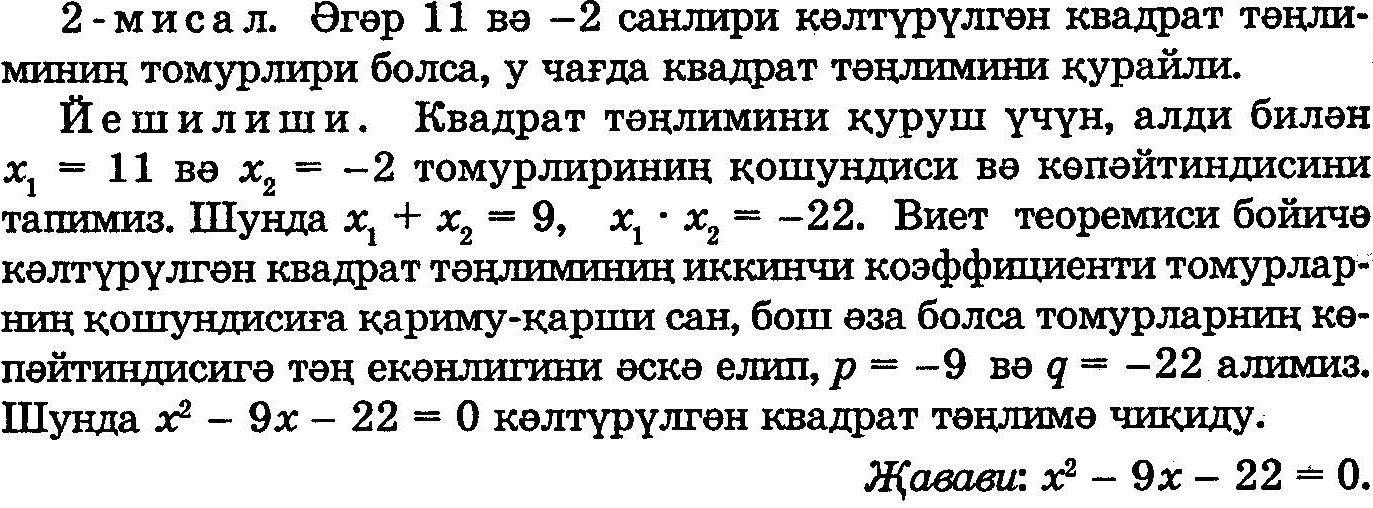 Қоллиниш10 минут1.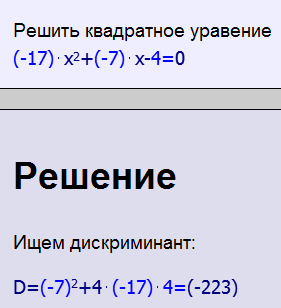 йешими йоқ.2.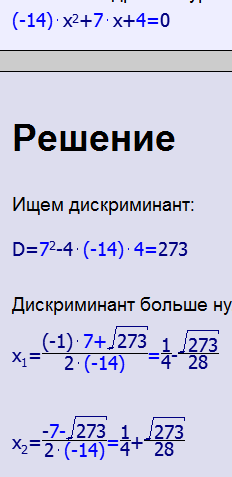 3. 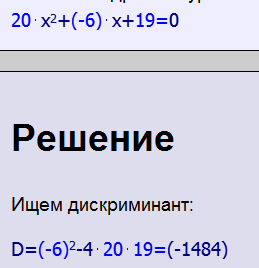 йешими йоқ.4. 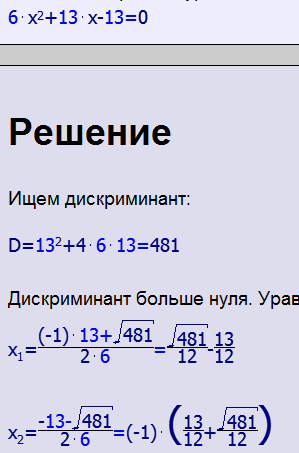 5. 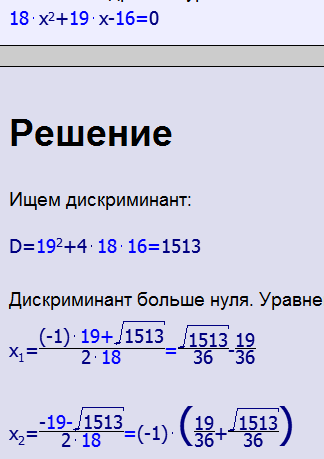 6. 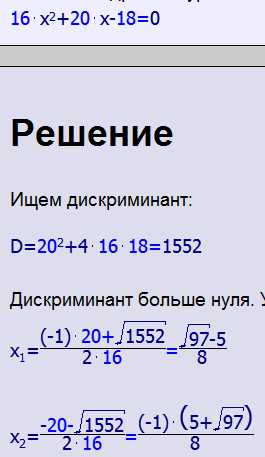 1.йешими йоқ.2.3. йешими йоқ.4. 5. 6. 1.йешими йоқ.2.3. йешими йоқ.4. 5. 6. Тәнқидий турғидин ойлашТоплаш    5 минутОқуғучиға өтүлгән мавзу бойичә пишиғдаш  соаллирини қойиду.Оқуғучиға өтүлгән мавзу бойичә пишиғдаш  соаллирини қойиду.Соалларға җавап бериш.Өз алдиға ишБаһалаш2 минутФормативлиқ баһалаш.Формативлиқ баһалаш.Йәкүнләш. Өз ишлириға баһа бериш.Өз алдиға ишРефлексия1 минутБаһалаш вариғини тарқитип беришБаһалаш вариғини тарқитип беришОқуғучи дәристә алған тәсирлири билән пикир алмишиду.Өз алдиға иш